           ҠАРАР                                     № 69                      ПОСТАНОВЛЕНИЕ              16 июнь 2016й.                                                       16 июня 2016г. О внесении изменений в Постановление № 112 от  24 декабря 2015 года «Об утверждении Перечня кодов подвидов доходов по видам доходов в части, относящейся к бюджету сельского поселения Акбарисовский сельсовет муниципального района Шаранский район Республики Башкортостан, главным администратором которого является администрация сельского поселения Акбарисовский сельсовет муниципального района Шаранский район Республики Башкортостан»В целях своевременного зачисления прочих безвозмездных поступлений в бюджеты сельских поселений и во избежание отнесения Управлением Федерального казначейства по Республике Башкортостан указанных платежей на невыясненные поступления, п о с т а н о в л я ю:1. Внести изменение в «Перечень кодов подвидов доходов по видам доходов в части, относящейся к бюджету сельского поселения Акбарисовский сельсовет муниципального района Шаранский район Республики Башкортостан, главным администратором которого является администрация сельского поселения Акбарисовский сельсовет муниципального района Шаранский район Республики Башкортостан».По коду бюджетной классификации:791 2 07 05030 10 0000 180 «Прочие безвозмездные поступления в бюджеты сельских поселений» добавить коды подвида дохода:	2. Настоящее Постановление вступает в силу со дня его подписания.3. Контроль за исполнением настоящего Постановления оставляю за собой.Глава сельского поселенияАкбарисовский  сельсовет:                                           Г.Е.Мухаметов      Башкортостан РеспубликаһыныңШаран районымуниципаль районыныңАкбарыс ауыл Советыауыл биләмәһе Хакимиәте        Акбарыс ауылы, Мºктºп урамы, 2 тел.(34769) 2-33-87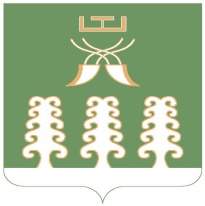      Администрация сельского поселенияАкбарисовский сельсоветмуниципального районаШаранский районРеспублики Башкортостанс. Акбарисово, ул.Школьная,2 тел.(34769) 2-33-876100 180Прочие поступления6200 180Поступления в бюджеты поселений от физических лиц на финансовое обеспечение реализации проектов развития общественной инфраструктуры, основанных на местных инициативах6300 180Поступления в бюджеты поселений от юридических лиц на финансовое обеспечение реализации проектов развития общественной инфраструктуры, основанных на местных инициативах